64284, СИФОН ДЛЯ ВАННЫ BASE УНИВЕРСАЛЬНЫЙ С ПРОБКОЙ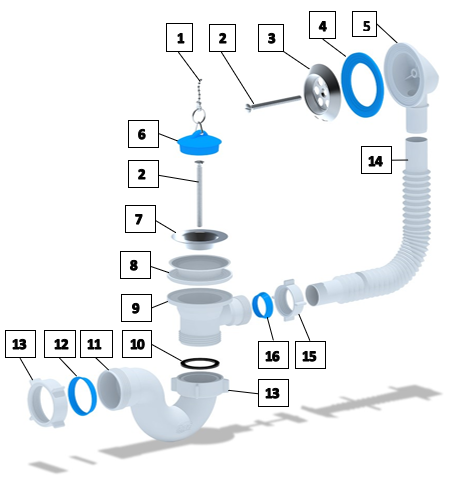 № п/пОПИСАНИЕ1Цепочка L - 45 см2Винт М6 х 50 мм. (2 шт.)3Решетка перелива D – 70 мм.4Прокладка перелива синяя D – 70 мм.5Корпус перелива с внутренней резьбой6Пробка для ванны синяя 7Решетка горловины штампованная D – 70 мм8Прокладка бабочка белая под горловину9Выпуск для ванны  1 1/2" с внутренней резьбой10Прокладка горловины плоская черная 1 1/2"11Колено для ванны12Прокладка коническая синяя D - 40 мм. 13Гайка накидная белая 1 1/2" х 40 мм. (2 шт.)14Труба перелива ванны гофрированная L – 500 мм.15Гайка накидная белая 1" х 25 мм.16Прокладка коническая черная D - 25 мм.НомерОписаниеМатериалКол-во вКод единицы измеренияСифон для ванны в сборе 64284Сифон для ванны в сборе 642841шт. 1Цепочка L - 45 смНержавеющая сталь1шт. 2Винт М6 х 50 мм. Нержавеющая сталь2шт. 3Решетка перелива D – 70 мм.Нержавеющая сталь1шт. 4Прокладка перелива синяя D – 70 мм.Термоэластопласт ТЭП1шт. 5Корпус перелива с внутренней резьбойПолипропилен1шт. 6Пробка для ванны синяя Пластикат1шт. 7Решетка горловины штампованная D – 70 ммНержавеющая сталь1шт. 8Прокладка бабочка белая под горловинуТермоэластопласт ТЭП1шт. 9Выпуск для ванны 1 1/2" с внутренней резьбойПолипропилен1шт. 10Прокладка горловины плоская черная 1 1/2" Резина1шт. 11Колено для ванныПолипропилен1шт. 12Прокладка коническая синяя D - 40 мм. Термоэластопласт ТЭП1шт. 13Гайка накидная белая 1 1/2" х 40 мм. (2 шт.)Полипропилен2шт. 14Труба перелива ванны гофрированная L – 500 мм.Полипропилен1шт. 15Гайка накидная белая 1" х 25 мм.Полипропилен1шт. 16Прокладка коническая черная D - 25 мм.Термоэластопласт ТЭП1шт. 